Załącznik mapowy 
do Zarządzenia nr 0050/251/21
Prezydenta Miasta Tychy
z dnia 9 lipca 2021 r.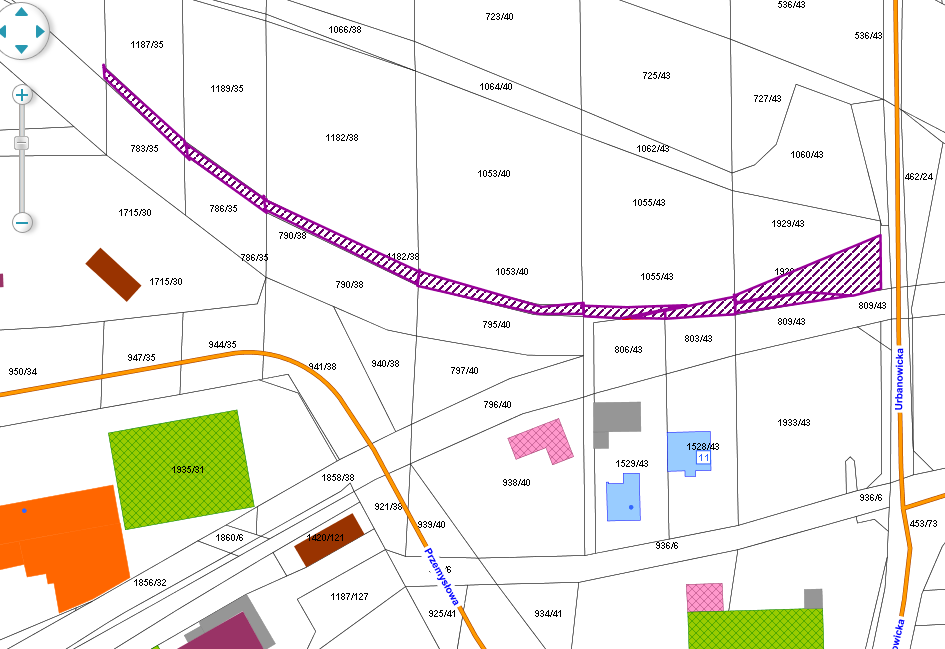 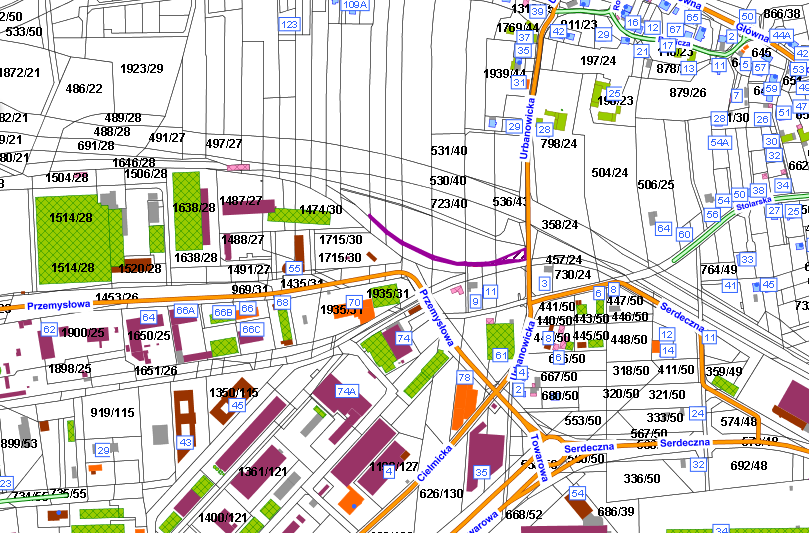 LEGENDALEGENDAteren do oddania 
w użyczenie 